How to access guest tickets: Login to Marching order and click on “Register Here”, even if you have already registered. 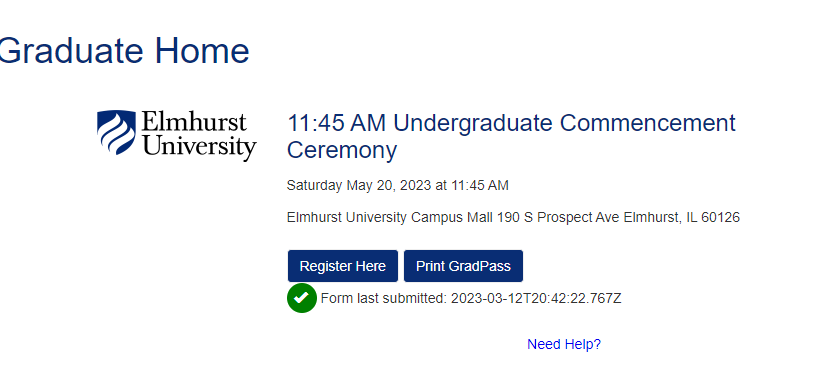 Make sure you selected “Yes” to the question, “Do you plan on participating in the Ceremony”.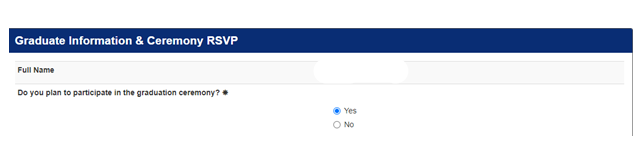 Scroll down to bottom of the registration form, to the section titled “Your Tickets”. 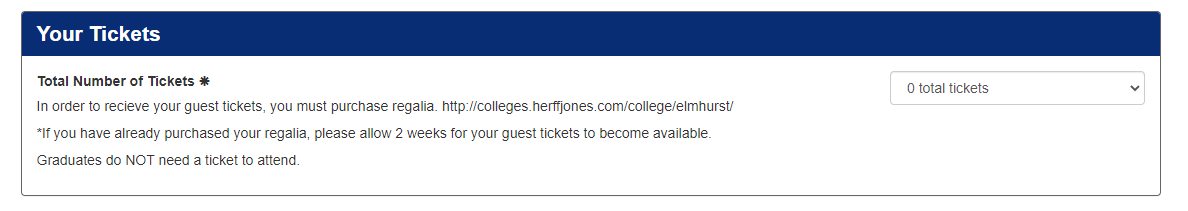 Then, click on the drop down, that is where you will select “6 total tickets” for your guest tickets.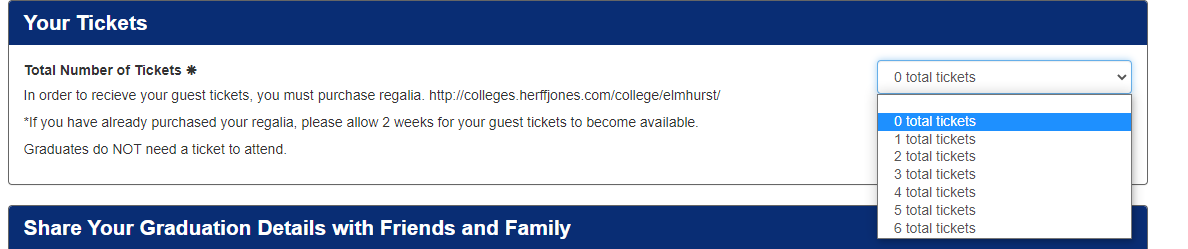 